УТВЕРЖДЕНАПостановлением главы МО «Усть-Ордынское»от 19 ноября 2018 г. № 756КОМПЛЕКСНАЯ СХЕМАОРГАНИЗАЦИИ ДОРОЖНОГО ДВИЖЕНИЯМО «УСТЬ-ОРДЫНСКОЕ»п. Усть-Ордынский2018 г. ВведениеКомплексная схема организации дорожного движения МО «Усть-Ордынское» (далее - КСОДД) разработана на основании Федерального закона от 10.12.1995 № 196-ФЗ «О безопасности дорожного движения», Федерального закона от 08.11.2008 № 257-ФЗ «Об автомобильных дорогах и о дорожной деятельности в Российской Федерации и о внесении изменений в отдельные законодательные акты Российской Федерации» и в соответствии с Приказом Министерства транспорта РФ от 17.03.2015 № 43 «Об утверждении Правил подготовки проектов и схем организации дорожного движения».Объектом КСОДД является дорожное движение на улично-дорожной сети всего  МО «Усть-Ордынское». КСОДД призвана минимизировать затраты времени на движение транспортных средств по улично-дорожной сети при условии обеспечения максимально возможной безопасности участников движения и экологической безопасности окружающей среды.Рис. 1 Граница МО «Усть-Ордынское»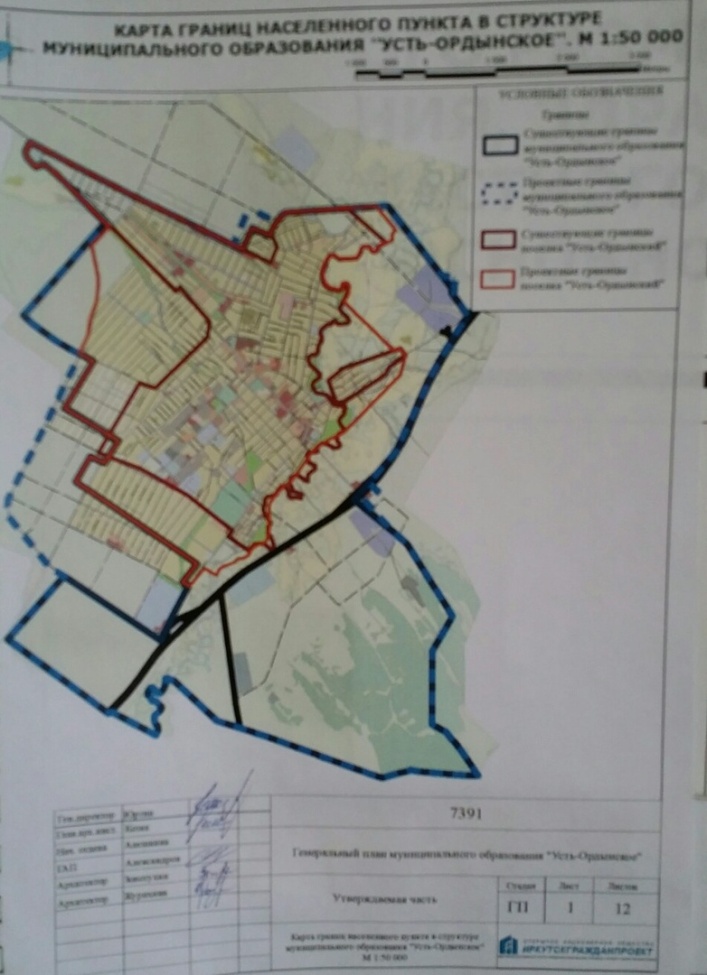 Границы МО сельского поселения «Усть-Ордынское»  Эхирит-Булагатского района Иркутской области определяется по следующим ориентирам:Северная граница от горы Шарлаган(отметка 587,1) до западной границы ур.Бухумой, далее на юг по нижнему склону горы «Молька», на юг-запад севернее перекрестка дороги на с.Булуса, на северо-запад до ур.Шаршинск, на север через гору Хандагай (отметка 628,5) до горы Шарлаган.Характеристика сложившейся ситуации по организации дорожного движения Рис. 2  МО «Усть-Ордынское» на карте. 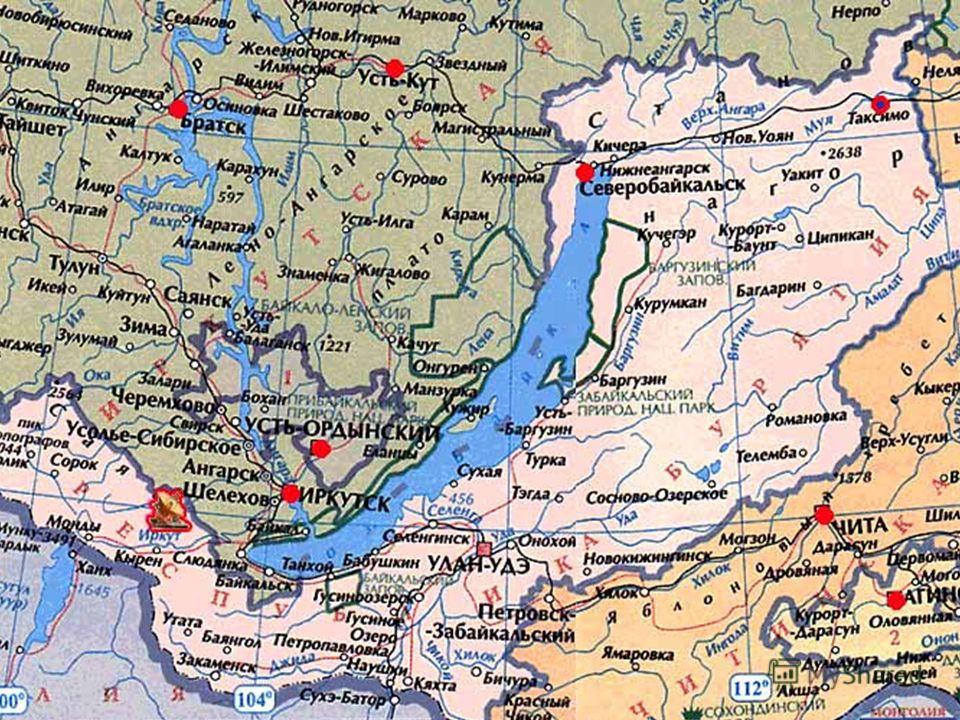 Дорожно-транспортная сеть поселения состоит из дорог IV категории, предназначенных не для скоростного движения. В таблицах 1-2 приведен перечень и характеристика дорог регионального и местного значения. Большинство дорог общего пользования местного значения имеют твердое и грунтовое покрытие. Содержание автомобильных дорог осуществляется за счет дорожного фонда поселения.             Муниципальное образование «Усть-Ордынское» обладает достаточно развитой автомобильной транспортной сетью, что создаёт оптимальные условия для перемещения населения, готовых товаров и сырья. Отсутствие альтернативных видов транспорта предъявляет большие требования к автомобильным дорогам. Сохранение автодорожной инфраструктуры осуществляется за счет ремонта автодорог с твердым покрытием и автодорог с гравийным покрытием. В условиях ограниченного финансирования дорожных работ с каждым годом увеличивается протяженность дорог требующих ремонта.               Дорожная сеть представлена дорогами регионального значения: «Иркутск – Усть-Ордынский – Качуг», Октябрьская, Бардаханова, Шувалова, Каландаришвили; дорогами местного значения (улично-дорожная сеть).          Общая протяжённость улично-дорожной сети составляет 151,899 км, в т.ч. с твердым покрытием – 100,221 км  и грунтовые дороги - 51,678 км. Некоторые дороги с твердым покрытием требуют капитального и ямочного ремонта. Грунтовые дороги нуждаются в твердом покрытии (гравий, щебень) для повышения удобства передвижения по ним при любой погоде в любое время года. На территории  МО «Усть-Ордынское»» действует 5 топливораздаточных АЗС, 4 станций технического обслуживания.Исходя из общего количества легковых автомобилей, нормативных требований и наличия объектов дорожного сервиса, видно, что в настоящее время поселок полностью обеспечен СТО и АЗС. Перечень дорог утвержден постановление главы МО «Усть-Ордынское»» № 70 от 29.03.2012 «Об утверждении Перечня автомобильных дорог общего пользования местного значения, находящихся в границах муниципального образования «Усть-Ордынское»».Классификация автомобильных дорог общего пользования местного значения округа и их отнесение к категориям автомобильных дорог (четвертой, пятой категориям) осуществляется в зависимости от транспортно-эксплуатационных характеристик и потребительских свойств автомобильных дорог в порядке, установленном Правительством Российской Федерации.Таблица 2. Характеристика автомобильных дорог общего пользования местного значения на территории МО «Усть-Ордынское» (улично-дорожная сеть)На основании анализа существующей дорожно-транспортной ситуации в п.Усть-Ордынский»  были выявлены ключевые наиболее загруженные движением элементы улично-дорожной сети:- пересечение улицы Ленина- Ватутина,ул.Ленина-Мира, ул.Кирова-Балтахинова,ул. Кирова-50 лет Октября,ул. Ербанова-Кирова. Автомобилизация поселения (229 единицы/1000человек  в 2017году) оценивается как меньше средней (при уровне автомобилизации в Российской Федерации 270 единиц на 1000 человек). Грузовой транспорт в основном представлен сельскохозяйственной техникой.Для передвижения пешеходов предусмотрены тротуары. В местах пересечения тротуаров с проезжей частью оборудованы регулируемые пешеходные переходы. Специализированные дорожки для велосипедного передвижения на территории поселения не предусмотрены. Движение велосипедистов осуществляется в соответствии с требованиями ПДД по дорогам общего пользования.                                                Ширина существующих тротуаров не везде соответствует интенсивности  движения пешеходов, на некоторых улицах они и вовсе отсутствуют.Демографическая ситуация в МО «Усть-Ордынское»» характеризуется увеличением численности населения. Рост численности населения связан с повышением рождаемости и переездом на постоянное место жительства из сёл Усть-Ордынского Бурятского округа. Численность населения на 01.01.2018 г-16600 человек (по хозяйственным книгам), по данным статистике-14557 человек. МО «Усть-Ордынское» располагает развитой сетью образовательных учреждений различных типов, обеспечивающей реальную возможность гражданам получить образование соответствующего уровня.На территории городского округа расположено 2 средних профессиональных учебных заведения.Кроме того, развитие физической культуры и спорта является одним из приоритетных направлений социальной политики Мо «Усть-Ордынское».На территории  МО «Усть-Ордынское»» действует 2  муниципальных маршрута регулярных пассажирских перевозок. Все маршруты обслуживаются по нерегулируемым тарифам.Интенсивность движения  муниципалитета имеет специфические свойства и направленности, так, основной поток транспортных средств, приходится на главные улицы Ленина, Кирова, 50 лет Октября и неравномерно примыкающим улицам и проездам, концентрируясь у мест притяжений (школ, больницы, продовольственных магазинов).Интенсивность по улице  в час пик составляет до 60 авт/час.Основное направление движение грузовых транспортных средств по п.Усть-Ордынский по следующим улицам:1)ул.Каландаришвили-региональная дорога, ул.Октябрьская-региональная дорога, ул.Шувалова-региональная дорога, ул.Бардаханова- региональная дорога. 2) внутрипоселковые: ул.Кирова, 8 Марта, Мичурина, Мира, Буденного, Ленина,50 лет Октября, Хангалова, пер.1 Октябрьский, ул.Первомайская, ул.Балдынова.Анализ уровня безопасности дорожного движения.             Из всех источников опасности на автомобильном транспорте большую угрозу для населения представляют дорожно-транспортные происшествия. Основная часть происшествий происходит из-за нарушения правил дорожного движения, превышения скоростного режима.В настоящее время решение проблемы обеспечения безопасности дорожного движения является одной из важнейших задач. Для эффективного решения проблем, связанных с дорожно-транспортной аварийностью, непрерывно обеспечивать системный подход к реализации мероприятий по повышению безопасности дорожного движения.2. Цель и задачи КСОДДЦелью КСОДД является разработка методов организации движения, обеспечение повышения экономической эффективности перевозок, при условии обеспечения безопасного движения, снижение вредных воздействий на окружающую среду и исходя из реально возможных капитальных вложений.При разработке КСОДД решаются следующие задачи:Распределение транспортных потоков по улично-дорожной сети МО «Усть-Ордынское»;Выявление и анализ мест концентрации дорожно-транспортных происшествий;Определение ожидаемого эффекта от внедрения КСОДД.Принципиальные предложения и решения организациидорожного движенияАнализ сложившейся обстановки показывает, что внедряемые мероприятия в области организации дорожного движения, как правило, локальны, плохо взаимосвязаны и не составляют в целом единую систему. Из сферы проектирования выпадают мероприятия по организации дорожного движения, затрагивающие всю улично-дорожную сеть. Применяемые на практике методы и технические средства организации дорожного движения недостаточно гибко реагируют на изменения состояния дорожного движения.Ограничение скоростного режима движения транспортных средств является действенным средством предупреждения дорожно-транспортных происшествий и снижение тяжести их последствий.Локальные ограничения скорости устанавливаются исходя из условий движения на конкретных участках дорог. Локальные ограничения скорости вводятся только при помощи дорожных знаков. Локальные ограничения скорости на территории п. Усть-Ордынский  предусмотрены на многих улицах, а также на автомобильной дороге межмуниципального значения.Интенсивность движения - важнейшая характеристика транспортного потока, которая принимается во внимание при выборе методов организации движения. Интенсивность движения определяется количеством транспортных средств, проходящих через какой-либо участок дороги в единицу времени (обычно, в течение часа). Водители оценивают интенсивность движения, руководствуясь субъективными впечатлениями. Представление об интенсивности движения складывается из следующих факторов: насколько заполнена транспортными средствами проезжая часть, с какой скоростью движется транспортный поток, с какими интервалами следуют друг за другом автомобили. С ростом интенсивности увеличивается плотность движения (количество транспортных средств на единицу длины дороги, например, на один километр), и возрастает сложность маневрирования, особенно при обгонах.При движении по улично-дорожной сети п. Усть-Ордынский наиболее безопасной является скорость, равная или близкая к средней скорости транспортного потока. Если же скорость автомобиля отличается от средней скорости потока, то вероятность быть вовлеченным в ДТП для такого автомобиля возрастает примерно пропорционально отклонения от средней скоростью потока.Водители должны выбирать скорость и с учетом интенсивности пешеходного движения. Если по тротуару пешеходы идут сплошным потоком, то также возрастает возможность их выхода на проезжую часть.Водитель должен с повышенным вниманием проезжать мимо любого скопления людей на тротуаре, мимо остановочных пунктов маршрутных транспортных средств и помнить, что ПДД разрешают пешеходам в определенных случаях переходить дорогу вне пешеходных переходов и двигаться по проезжей части.Состояние проезжей части, ее ровность и качество покрытия существенным образом влияют на выбор скорости. При прочих равных условиях в дождь, при снегопаде и особенно гололедице скорость следует снижать, поскольку путь торможения автомобиля возрастает в несколько раз.В  МО«Усть-Ордынское», как в населенном пункте, разрешается движение транспортных средств со скоростью не более 60 км/ч, т.к. перед населенным пунктом установлен знак 5.23.1, 5.23.2 «Начало населенного пункта» (с белым фоном), а в жилых зонах и на дворовых территориях не более 20 км/ч.Во всех случаях скорость должна быть такой, чтобы водитель мог остановить транспортное средство в пределах просматриваемого участка с учетом метеорологических условий (дождь, снег, туман и т.п.).Снижение скорости и, если это необходимо, полная остановка транспортного средства являются наиболее эффективными мерами по предупреждению ДТП и снижению тяжести возможных последствий при столкновениях, наездах и т.п.ПДД содержат целый ряд предписаний по снижению скорости и остановке транспортного средства в конкретных условиях. Эти требования необходимы, прежде всего, в целях обеспечения безопасности дорожного движения. Принимать меры к снижению скорости вплоть до полной остановки транспортного средства водитель должен и в случае возникновения опасности.Количество участников дорожного движения передвигающихся на велосипедах и мопедах в п. Усть-Ордынский увеличивается с каждым годом.В зависимости от возраста правила движения на велосипеде различаются. Требования в отношении велосипедистов можно условно разделить на следующие группы:1) требования для лиц, в возрасте старше 14 лет;2) требования для лиц, в возрасте младше 14 лет.Велосипедистам в возрасте до 14 лет (особенно малолетние, не достигшие возраста 7 лет) разрешено движение только по тротуарам, пешеходным и велопешеходным дорожкам, а также в пределах пешеходных зон. При этом лица, в возрасте младше 7 лет, должны осуществлять движение на стороне для движения пешеходов. Однако придание указанным лицам официального статуса участника дорожного движения, влекущее за собой, как минимум, изучение основ ПДД, своих прав и обязанностей, должно позитивно сказаться на воспитании подрастающего поколения, формировании чувства ответственности, навыков вождения, которые позволят в будущем обеспечить соблюдение безопасности дорожного движения при управлении механическими транспортными средствами.Велосипедисты в возрасте старше 14 лет должны соблюдать следующие требования:1) осуществлять движение по велосипедной, велопешеходной дорожкам или полосе для велосипедистов;2) осуществлять движение по правому краю проезжей части, если:габаритная ширина велосипеда, прицепа к нему либо перевозимого груза превышает 1 м;движение велосипедистов осуществляется в колоннах;3) осуществлять движение по обочине, если отсутствуют велосипедная и велопешеходная дорожки, полоса для велосипедистов либо отсутствует возможность двигаться по ним или по правому краю проезжей части;4) осуществлять движение по тротуару или пешеходной дорожке, если:- отсутствуют велосипедная и велопешеходная дорожки, полоса для велосипедистов, либо отсутствует возможность двигаться по ним, а также по правому краю проезжей части или обочине;- велосипедист сопровождает велосипедиста в возрасте до 7 лет либо перевозит ребенка в возрасте до 7 лет на дополнительном сиденье, в велоколяске или в прицепе, предназначенном для эксплуатации с велосипедом.На территории п. Усть-Ордынский остро стоит проблема дисциплины на дорогах. Необходимо умело развивать в каждом участнике дорожного движения понимание опасности. Также важно поддержать хорошо зарекомендовавшие себя формы работы по профилактике детского дорожно-транспортного травматизма.Основные положения, реализация которых может дать положительный результат в деле законопослушного воспитания участников дорожного движения:- обеспечение глубокого осознания каждым человеком объективно существующей опасности в дорожном движении, целенаправленное разрушение часто встречающихся иллюзий безопасности и вседозволенности, мешающих формированию правильного поведения людей на улицах и дорогах; - сознательное понимание каждым участником дорожного движения причин возникновения дорожно-транспортных происшествий и, прежде всего, коренящихся в самом человеке;- обеспечение достижения твердой уверенности в том, что при рациональном, грамотном поведении, при соблюдении ПДД можно избежать или свести к минимуму вероятность возникновения дорожно-транспортных происшествий;- формирование правосознания участников дорожного движения при проведении пропагандистских кампаний, мероприятий, целенаправленных на закрепление положительных стереотипов их поведения в сфере дорожного движения.В МО «Усть-Ордынское» внимание уделяется экологическому состоянию окружающей среды. В отработавших газах содержатся канцерогенные компоненты (окислы азота и углерода, альдегиды, свинец, хлор, фосфор и т.д.). Отрицательно воздействует на человека и шум, который является причиной более 70% нервных расстройств жителей городов и поселков, вызывая усталость, раздражительность, бессонницу.Интенсивное воздействие автотранспорта на окружающую среду в п. Усть-Ордынский происходит вследствие следующих факторов:1) шума, создаваемого двигателем внутреннего сгорания, шасси автомобиля и в результате взаимодействия шины с дорожным покрытием;2) производства ремонта и технического обслуживания своими силами, без учета экологических последствий;Эта проблема приводит к снижению уровня благоустроенности поселка и способствует возникновению дорожно-транспортных происшествий.Учитывая сложившуюся планировочную структуру п.Усть-Ордынский и характер дорожно-транспортно сети, отсутствие дорог с интенсивным движением в районах жилой застройки, можно сделать вывод о сравнительно благополучной экологической ситуации в части воздействия транспортно инфраструктуры на окружающую среду, безопасность и здоровье человека.Обеспечение безопасности на автомобильных дорогах является важнейшей частью социально-экономического развития  МО «Усть-Ордынский».Главной задачей обеспечения безопасности является организация единой совокупной системы управления безопасностью с созданием эффективного механизма регулирования транспортной деятельности под надзором федеральных исполнительных органов и органов местного самоуправления, общественных объединений.Базовыми данными при принятии варианта проектирования являются статистические сведения, которые формируются специалистами по безопасности дорожного движения и применяются для анализа дорожно-транспортных происшествий, выявления проблемных точек и негативных тенденций, оценки эффективности мер, которые направлены на сокращение количества, тяжести дорожно-транспортных происшествий.В МО «Усть-Ордынское» проектирование организации дорожного движения состоит из:- профилактики дорожно-транспортного травматизма, разработки новых подходов в популяризации правил дорожного движения;- обсуждения вопросов усиления взаимодействия между ведомствами в управлении безопасностью дорожного движения, определение первоочередных мер, которые направлены на улучшение ситуации на дорогах;- контроля уполномоченных органов, которые способны незамедлительно реагировать на сложившуюся ситуацию на автомобильных дорогах.Таким образом, к приоритетным задачам социального и экономического развития МО «Усть-Ордынское» в среднесрочной и долгосрочной перспективе относятся задачи по сохранению жизни и здоровья участников дорожного движения. Их достижение планируется путем улучшения организации дорожного движения, инфраструктуры автомобильных дорог, дисциплины среди участников дорожного движения, качества оказания медицинской помощи пострадавшим и т.д. Вследствие этого планируется снижение социально-экономического и демографического ущерба в результате дорожно-транспортных происшествий и их последствий.Мероприятия по организации дорожного движения**Подлежит уточнениюОценка основных мероприятий (вариантов проектирования)Мероприятия по организации дорожного движения следует ориентировать на устранение мест концентрации ДТП, предотвращение заторов, внедрение эффективных маршрутных систем, определение оптимальных пределов скоростей с учетом особенностей улично-дорожной сети и интенсивности транспортных потоков, организацию стоянок транспортных средств.В качестве показателей эффективности проектного решения используется оценка:уровня безопасностиуровня загрузки дорог движениемуровня оснащенности техническими средствами организации движениясостояния экологической безопасности.Состояние организации дорожного движения (далее - ОДД) на расчетный срок реализации предлагаемых в рамках КСОДД мероприятий:Применение современных инженерных схем и методов регулирования, внедрение более современных технических средств, воспитание дисциплины пешеходов и других участников движения, поддержание экологической безопасности городского округа, учтенных при разработке КСОДД, позволит повысить эффективность организации дорожного движения, прежде всего за счет реализации:- схемы организации дорожного движения городского округа и дислокация дорожных знаков МО «Усть-Ордынское» (Приложение 1) 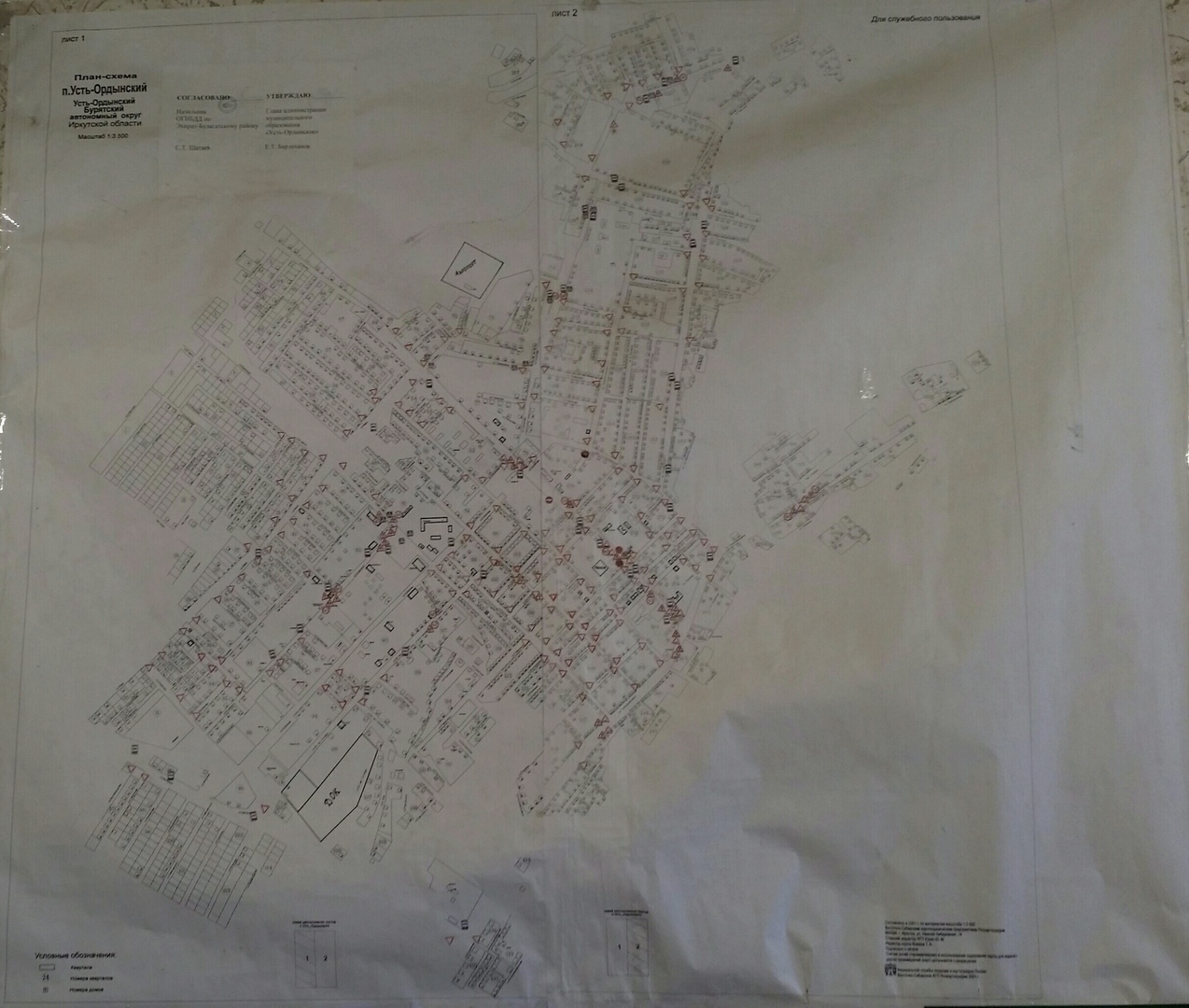 Проведение комплекса мероприятий по повышению безопасности дорожного движения.             В состав улично-дорожной сети входят технические средства организации дорожного движения и другие элементы дорожной инфраструктуры, требования к которым также устанавливаются государственными стандартами. Поэтому проведение мероприятий в целях повышения безопасности дорожного движения является неотъемлемой частью концептуального подхода к решению вопросов дорожного хозяйства и транспорта муниципального образованиях. В некоторых случаях наиболее целесообразно регулировать дорожное движение обустройством искусственных дорожных неровностей (ИДН). Практика показывает, что при оборудовании пешеходных переходов в данном конкретном месте снижается до нуля. В целях организации дорожного движения необходимо установить на некоторых улицах поселка объекты искусственных дорожных неровностей и элементы наружного освещения (ул. Ленина, ул. Борсоева, ул. Суворова,  ул. 5-я Северная, ул. 2-я Северная, ул. З-я Северная, ул. Тимирязева (от ул. Первомайской до ул. Хангалова), ул. 8 Марта  (от ул. 50 лет Октября до ул. Ербанова), Аптечная, Александрова, Николаева, Чехова, Менделеева, Трубачева, Некрасова, Сайдукова, Братьев Бугушкиновых, Фармацевтов).*(подлежит актуализации).Дислокация дорожных знаковна территории муниципального образования «Усть-Ордынское»* (Номенклатура)Дислокацией дорожных знаков на территории МО «Усть-Ордынское»  предусмотрены следующие технические средства для организации дорожного движения: дорожные знаки и дорожная разметка на муниципальных дорогах общего пользования.Размещение технических средств для организации дорожного движении на территории  МО«Усть-Ордынское» произведено в соответствии с Федеральным законом от 10.12.1995 №196-ФЗ «О безопасности дорожного движения», ГОСТ Р52290-2004 «Технические  средства организации дорожного движения. Знаки дорожные. Общие технические требования», ГОСТ Р 51256-2011«Технические средства организации дорожного движения. Разметка дорожная. Классификация. Технические требования», ГОСТ Р 52605-2006 «Технические средства организации дорожного движения. Искусственные неровности. Общие технические требования. Правила применения», постановлением Совета Министров - Правительства РФ от 23.10.1993 № 1090 «О правилах дорожного движения».Номенклатура дорожных знаков по улице ЛенинаНоменклатура дорожных знаков по улице КироваНоменклатура дорожных знаков по улице МираНоменклатура дорожных знаков по улице 50 лет ОктябряНоменклатура дорожных знаков по улице ОктябрьскаяНоменклатура дорожных знаков по улице ШуваловаНоменклатура дорожных знаков по улице БардахановаНоменклатура дорожных знаков по улице БалдыноваНоменклатура дорожных знаков по улице КаландаришвилиНоменклатура дорожных знаков по улице ВатутинаНоменклатура дорожных знаков по улице БуденногоНоменклатура дорожных знаков по ул.МичуринаНоменклатура дорожных знаков по ул.ЕрбановаНоменклатура дорожных знаков по пер.1 ОктябрьскийНоменклатура дорожных знаков по улице ПервомайскойНоменклатура дорожных знаков по улице ЧапаеваНоменклатура дорожных знаков по улице Хангалова*Номенклатура дорожных знаков подлежит уточнению и актуализацииОжидаемое снижение дорожно-транспортных происшествий. Помимо этого ожидаются качественные изменения в сфере дорожного хозяйства, эффект от которых объективно оценить не представляется возможным.№п/пНаименование автомобильной дорогиПротяженность всегокмкатегорияВ том числе по типу покрытия, кмВ том числе по типу покрытия, кмВ том числе по типу покрытия, кмВ том числе по типу покрытия, км№п/пНаименование автомобильной дорогиПротяженность всегокмкатегорияц/ба/бПереходГрунтов.Регионального значенияРегионального значенияРегионального значенияРегионального значенияРегионального значенияРегионального значенияРегионального значения1Иркутск – Усть-Ордынский – Качуг 7,100III-7,100   --2Октябрьская2,808IV-2,808--2Бардаханова1,186IV-1,186--3Шувалова1,388IV-1,388--4Каландаришвили3,300IV3,300ВсегоВсего15,78215,782 №п/ пНаименование улицОбщая протяженность, кмв том числе по типу покрытияв том числе по типу покрытияавтомобильных дорог с твердым покрытием (асфальтобетон, гравий, щебень), кмавтомобильных дорог с грунтовым покрытием, км11-ая Северная0,4180,41822-ая Северная0,2520,25233-ая Северная0,2640,26444-ая Северная0,2600,26055-ая Северная0,6000,600650-лет Октября3,8213,821760-лет Округа0,3820,38288 Марта2,2742,27499 Мая0,2820,28210Авиаторов0,7900,79011Агрохимиков0,2380,23812Аларская0,2260,22613Апанасенко1,0391,03914Аптечная0,4780,47815Армейская0,4870,48716Астафьева0,7520,75217Атутова0,5220,52218Ахматовой0,3760,37619Байкальская0,2610,26120Балдаева0,4700,47021Балдынова0,3560,35622Балтахинова1,5221,52223Балябина0,6010,4210,18024Бартурки2,1462,14625Басаргина0,6300,63026Батагаева0,7000,70027Баторова0,5790,57928Баяндаевская0,2440,24429Белобородова0,4350,43530Березовая0,6600,66031Бертагаева0,4200,42032Полевого0,6260,62633Борисова0,3050,30534Борсоева0,5260,52635Боханская0,1830,18336Братская3,2603,26037Буденного1,5341,53438Булусинская0,1900,19039Булагатская0,3460,34640Быкова1,2301,23041Вампилова1,2291,22942Ватутина1,5851,58543Вертолетная0,3740,37444Весенняя0,2230,22345Волконского0,5600,56046Ворошилова0,4100,410 47Восточная0,4500,450 48Гагарина0,5440,54449Горького2,1042,10450Дальневосточная0,4500,45051Депутатская1,3501,35052Дзержинского0,3020,30253Д.Банзарова2,4962,49654Дорожная0,2610,26155Дачная0,2420,24256пл-дь ДЭУ0,2240,22457Ербанова2,3722,37258Есенина0,3840,38459Жукова0,6640,66460пл-дь Заготзерно0,4280,42861Западная0,3800,38062Инкижинова0,4840,48463пер. Звездный0,3480,34864Интернациональная1,2681,26865Иркутская0,5280,52866Калинина1,6001,60067Кирова1,8461,84668Кислородная1,3501,35069Конно-спортивная школа0,0450,04570Комарова0,4460,44671Комоликова0,9500,95072Комплексная0,2400,24073Королева1,0001,00074Кудинская0,8840,88475Кулункунская0,5420,54276Курчатова0,2980,29877Левченко0,5500,55078Ленина3,1303,13079Лермонтова0,1560,15680Лесная0,2610,26181Ломоносова0,2220,22282пл-дь Леспромхоза0,2560,25683Луговая0,3180,31884Лухнева0,5800,58085Малеева0,5660,56686Маншута Имегеева0,3480,34887Мархеева0,6080,60888Мелиораторов0,2610,26189Менделеева0,4780,47890Механизаторов0,3580,35891Микрорайон0,4010,40192Мира2,0762,07693Миронова0,5520,55294Мичурина1,0221,02295Модогоева0,6010,60196Молодежная0,2610,26197Московская0,4850,48598Муринская0,4520,45299Некрасова0,4320,432100Новая0,2820,282101Нукутская0,1610,161102Окладникова0,2820,282103Октябрьская Набережная0,4200,420104Ордынская0,4720,472105Осинская0,2280,228106Первомайская1,2161,216107Петонова0,1180,118108Петухова0,5130,513109пл. Аэропорта0,3840,384110пл. Маслозавод0,1020,102111пл. Совхоза0,5320,532112Подгорная 1,0561,056113Полевая0,5220,522114Полярная 0,2610,261115Пушкина0,8200,820116Рабочая0,4720,472117Ровинского1,2051,205118Романтиков0,4800,480119Российская0,2840,284120Рютина0,6640,664121Рябиновая0,8450,845122Садовая0,6080,608123Садовникова0,7300,730124Сайдукова0,4350,435125Свердлова0,5820,582126Светлая0,1700,170127Сибирская0,2610,261128Симонова0,5600,560129Сиреневая0,641130Советская1,0561,056131Содружества1,6021,602132Сосновая0,4300,430133Строителей0,4440,444134Суворова0,4740,474135Терешкова0,4900,490136Тимирязева0,7860,786137Тирикова1,1201,120138Толстого0,2240,224139Томилова1,0821,082140Тополиная0,3530,353141Тороева0,3480,348142Транспортная0,2610,261143Трубачеева1,0411,041144Трубецкого0,6010,601145Трудовая1,3251,325146Туполева0,6800,680147Фармацевтов0,4350,435148Хамаганова0,1080,108149Хангалова1,5841,584150Хантаева1,4661,466151Цветаевой0,3100,310152Цветочная0,3920,392153Цыденжапова0,5290,529154Чайковского0,4500,450155Чапаева0,5660,566156Черемуховая0,6970,697157Чкалова0,2010,201158Чумакова0,5800,580159Шаракшанэ0,3360,336160Школьная0,2640,264161Шматкова1,1020,7020,400162Шолохова0,2560,256163Энергетиков0,4240,424164Эхиритская0,3480,348165Юбилейная 0,2610,261166Юннатов0,2400,240167пер. Ангарский0,0580,058168пер. Гаражный0,1620,162169пер. 1-ый Октябрьский1,0201,020170пер. 2-ый Октябрьский0,3620,362171пер. Дальневосточный0,0450,045172пер. Дружбы0,4800,480173пер. Дачный0,2050,205174пер. Клубный0,2380,238175пер. Коммунальный0,6340,634176пер. Комсомольский0,4760,476177пер. Новый0,2800,280178пр. Победы 2,7302,730179пер. Абаганатский0,2570,257180пер. Авиаторов0,2750,275181пер. Бертагаева0,2710,271182пер. Еловый0,6540,654183пер. Кедровый0,3050,305184пер. Пионерский0,1900,190185пер. Пролетарский0,3020,302186пер. Радужный0,2580,258187пер. Солнечный0,3630,363188пер. Степной0,1210,121189пер. Строителей0,1220,122190СОТ «Надежда»12,37912,379191пер. Тимирязева0,3380,338192пер. Таежный0,2130,213193пер. Хангалова0,3210,321194пер. Целинный0,0490,049195пер. Южный0,1820,182196пер. 8 Марта0,0760,076197пер. Совхозный0,3640,364198ул. Пикуля1,7001,700199ул.Федосева1,7001,700200ул. Суборовой1,7001,700201ул. Бардинская1,4001,400202ул. Александрова1,2001,200203ул.  Бугушкиновых1,2001,200204ул  Чехова1,2001,200205ул. Николаева1,2001,200206ул. Трубачева1,2001,200207ул. Болотная0,2470,247208ул. Хандагайская0,7310,731209ул. Горная0,7240,724210пер. Добрый0,1460,146211пер. Дубовый0,3800,380212пер. Центральный0,1100,110213ул.Сибиданова0,7390,739214ул. Речная0,3500,350215ул. Береговая0,1500,150ИТОГО151,899100,22151,678№ п/пМероприятиеИсполнителиПериод реализацииРаздел 1. Обеспечение безопасности пешеходов в дорожном движенииРаздел 1. Обеспечение безопасности пешеходов в дорожном движенииРаздел 1. Обеспечение безопасности пешеходов в дорожном движенииРаздел 1. Обеспечение безопасности пешеходов в дорожном движении1Своевременная разметка проезжей частиМуниципальное учреждение «Отдел по ЖКХ и благоустройству» администрации МО «Усть-Ордынское»2 раза в год 2Обеспечение безопасного состояния дорожного покрытияМуниципальное учреждение «Отдел по ЖКХ и благоустройству» администрации МО «Усть-Ордынское»2018-2033 гг.4Введение ограничение скорости транспортных средств в жилых зонах, местах скопления пешеходов и контроль за соблюдением водителями этих ограниченийМуниципальное учреждение «Отдел по ЖКХ и благоустройству» администрации МО «Усть-Ордынское»Отделение государственной инспекции безопасности дорожного движения МО МВД России «Эхирит-Булагатский» (по согласованию)2018-2033 гг.5Организация одностороннего движенияМуниципальное учреждение «Отдел по ЖКХ и благоустройству» администрации МО «Усть-Ордынское»2018-2033 г.г6Увеличение видимости пешеходов для водителей (использование светоотражающих элементов при пошиве одежды, особенно детской)Участники дорожного движения7Усиление контроля за соблюдением правил дорожного движения водителями и пешеходамиОтделение государственной инспекции безопасности дорожного движения МО МВД России  «Эхирит-Булагатский» (по согласованию)2018-2033 гг.Раздел 2. Совершенствование деятельности по повышению дорожно-транспортной культуры населенияРаздел 2. Совершенствование деятельности по повышению дорожно-транспортной культуры населенияРаздел 2. Совершенствование деятельности по повышению дорожно-транспортной культуры населенияРаздел 2. Совершенствование деятельности по повышению дорожно-транспортной культуры населения1Проведение массовых информационно-пропагандистских кампаний по повышению безопасности пешеходов с учетом психофизиологических особенностей различных возрастных групп пешеходов (детей, молодежи, взрослых и пожилых пешеходов), включая организацию телепередач, выпуск печатной продукции по обучению и пропаганде безопасного поведения населения на дорогахМУ «Управление образования» Администрации  «Эхирит-Булагатский район» (по согласованию); Межведомственная комиссия по обеспечению безопасности дорожного движения в п.Усть-Ордынский ( по согласованию) ;СМИ 2018-2033 гг.Раздел 3. Обеспечение экологической безопасностиРаздел 3. Обеспечение экологической безопасностиРаздел 3. Обеспечение экологической безопасностиРаздел 3. Обеспечение экологической безопасности1Ограничение проезда по дворовым территориям большегрузного транспортаМуниципальное учреждение «Отдел по ЖКХ и благоустройству» администрации МО «Усть-Ордынское» Отделение государственной инспекции безопасности дорожного движения МО МВД России «Эхирит-Булагатский» (по согласованию)2018-2033 гг.2Запрет на стоянку с работающим двигателем в зоне действия дорожного знака «жилая зона»Муниципальное учреждение «Отдел по ЖКХ и благоустройству» администрации МО «Усть-Ордынское»; Отделение государственной инспекции безопасности дорожного движения МО МВД России  «Эхирит-Булагатский» (по согласованию)Наименование показателяПоказатель без реализации предлагаемых в рамках КСОДД мероприятийПоказатель эффективности проектного решенияУровень безопасности(степень соответствия наблюдаемого состояния процесса дорожного движения такому его качественному состоянию, при котором условия дорожного движения и поведение его участников находятся в пределах допустимых норм и не способствуют возникновению дорожно-транспортных происшествий)высокийвысокийУровень загрузки дорог движением(характеризует условия и безопасность движения автомобилей и определяемый отношением интенсивности движения автомобилей к пропускной способности этого участка)0,270,3Уровень оснащенности техническими средствами организации движениявысокийвысокийСостояние экологической безопасностив пределах действующих нормв пределах действующих нормНаименование дорожного знака,дорожной разметки№ знака по ГОСТ Количество, шт.Уступи дорогу2.46Ограничение максимальной скорости3.242Пешеходный переход5.19.12Искусственная неровность5.204Указатель направлений6.10.11Время действия8.5.41Осторожно дети1.234Наименование дорожного знака,дорожной разметки№ знака по ГОСТ Количество, шт.Искусственная неровность1.172Главная дорога2.16Ограничение максимальной скорости3.242Пешеходный переход5.19.14Пешеходный переход5.19.24Наименование дорожного знака,дорожной разметки№ знака по ГОСТ Количество, шт.Осторожно дети1.234Главная дорога2.12Ограничение максимальной скорости3.242Искусственная неровность5.203Зона действия8.2.12Наименование дорожного знака,дорожной разметки№ знака по ГОСТ Количество, шт.Главная дорога2.11Искусственная неровность5.201Наименование дорожного знака,дорожной разметки№ знака по ГОСТ Количество, шт.Главная дорога2.13Ограничение максимальной скорости3.242Зона действия8.2.12Наименование дорожного знака,дорожной разметки№ знака по ГОСТ Количество, шт.Главная дорога2.14Осторожно дети1.232Наименование дорожного знака,дорожной разметки№ знака по ГОСТ Количество, шт.Искусственная неровность1.172Главная дорога2.15Уступи дорогу2.46Ограничение максимальной скорости3.242Искусственная неровность5.201Направление главной дороги8.132Наименование дорожного знака,дорожной разметки№ знака по ГОСТ Количество, шт.Главная дорога2.12Уступи дорогу2.43Ограничение максимальной скорости3.242Зона действия8.2.12Наименование дорожного знака,дорожной разметки№ знака по ГОСТ Количество, шт.Главная дорога2.16Уступи дорогу2.41Ограничение максимальной скорости3.244Наименование дорожного знака,дорожной разметки№ знака по ГОСТ Количество, шт.Уступи дорогу2.41Наименование дорожного знака,дорожной разметки№ знака по ГОСТ Количество, шт.Уступи дорогу2.41Осторожно дети1.232Наименование дорожного знака,дорожной разметки№ знака по ГОСТ Количество, шт.Уступи дорогу2.41Направление главной дороги8.131Наименование дорожного знака,дорожной разметки№ знака по ГОСТ Количество, шт.Уступи дорогу2.42Главная дорога2.16Осторожно дети1.232Ограничение максимальной скорости3.242Пешеходный переход5.19.12Пешеходный переход5.19.22Наименование дорожного знака,дорожной разметки№ знака по ГОСТ Количество, шт.Главная дорога2.12Уступи дорогу2.41Наименование дорожного знака,дорожной разметки№ знака по ГОСТ Количество, шт.Уступи дорогу2.41Осторожно дети1.232Наименование дорожного знака,дорожной разметки№ знака по ГОСТ Количество, шт.Уступи дорогу2.41Зона действия8.2.12Наименование дорожного знака,дорожной разметки№ знака по ГОСТ Количество, шт.Главная дорога2.11Уступи дорогу2.41